Listening to my StoryLISTENListen, the voice of Your God is calling.Listen, the voice of Your God is calling,Listen with the ear of your heart,The voice of Your God is calling.Monica Brown TREASURE IN THE FIELD OF OUR STORYSlow a while.Pause if you will.Take time to listen to your story.Let your heart savour the folk 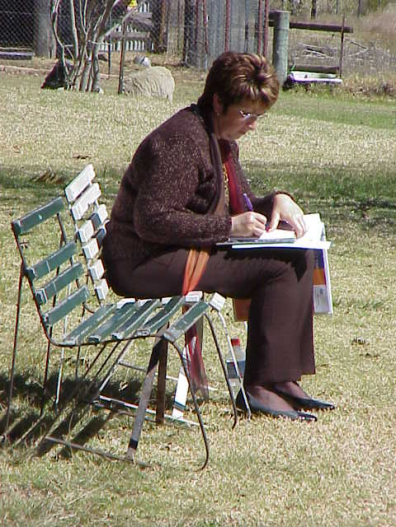 who have made you feel good to be yourself.Treasure them anew and give thanks.Pray to be open to that spirit in you.Discern for yourself as you pan for gold.It is the Beloved of Life the Divine in our midst the Beauty of Spirit alive in us who keeps affirming our self worth stripping away the overburden uncovering the treasure in the field of our story.Noel  – Together at the Edge: Trust MeCOME TO MECome to me all you who are burdened and wearyAnd I shall give you rest.Come to me as you are and I shall tend to you.Listen - Come to me© 1997 Monica Brown & Emmaus Productionshttp://au.emmausproductions.com/"Used with permission from Monica Brown & Emmaus Productions".St Teresa’s prayer captures this simply and powerfully…Christ has no body but yours,
No hands, no feet on earth but yours,
Yours are the eyes with which he looks
Compassion on this world,
Yours are the feet with which he walks to do good,
Yours are the hands, with which he blesses all the world.
Yours are the hands, yours are the feet,
Yours are the eyes, you are his body.
Christ has no body now but yours,
No hands, no feet on earth but yours,
Yours are the eyes with which he looks
compassion on this world.
Christ has no body now on earth but yours.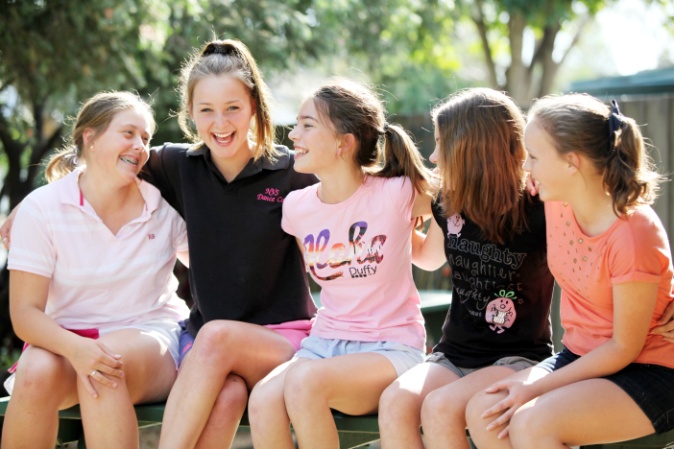 An invitation to live and share the story…..THE STORY WE SHAREIt’s a story that’s older than you or me, deep as a well in the desert must be,a journey begun in that far off time when Abraham believed the sign God gave.And the story is mine, the story is ours, if we open our ears, we can hear;a story that grows with the passing of years; made of our laughter, struggle and fears. The story we share, the journey to there is happening here.It’s a story the child and the grandmother share; a mystery to ponder, a journey to make.If we dare, a story to help us grow tall.A tale of love, the story of us all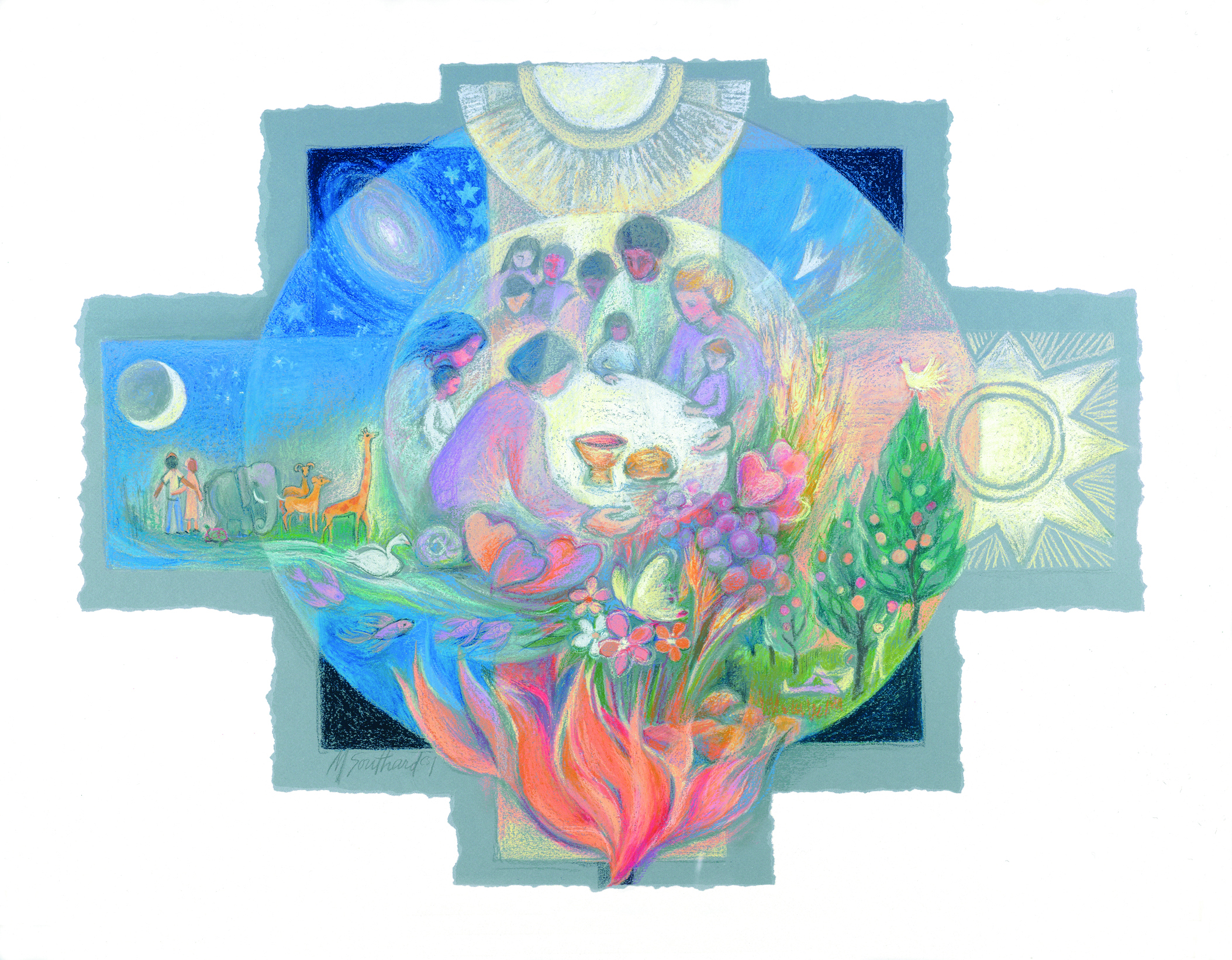 It’s the story of dying and rising again; friendship found in the wine and the bread.Round a fire that glows at the end of the day we share the news and sing the blues away.It’s a story that’s woven strand by strand; the weaving of lives and the linking of hands;no need to be lonely, the story we share is drawing us, calling us to care.It’s the story of God, concerned for the small, providing the earth as a mother for all; giving power to build and power to burn. ‘Where to now?’ Is surely our concern.		Peter Kearney – 		 Growing in Godwww.peterkearneysongs.aradium.com/		